BHS Patient Panel Unique Patients Served This represents all unique patients who have visited any BHS location. Gender The capture of other/unspecified gender is something that is done consistently, and education is being provided to make sure this is more accurate in the future. AgeBerkshire Health System patients age 65 and over reflect a higher percentage of its patient population (31.23%) than of the population at large (25% of Berkshire County and 18% of the Massachusetts population). The increased 65+ group compared to the county, along with increased severity of illness which based on the Case Mix Index, supports the needs for additional inpatient and observation beds.Race  “Other” is used by patients to represent multiracial or when they do not wish to choose one of the listed options. Hispanic Ethnicity is captured separately from the races listed and would be combined with any of the races listed above. The population of Berkshire County is 5.5% based on data from 7/1/2022 on www.census.gov. Patients by Service Area - Zip CodesZip codes included in these categories can be found in Appendix 1. All Other includes: 1) patients who live in towns in one of the three states or other Massachusetts counties that boarder Berkshire County, 2) patients who are part-time residents/second homeowners who use a home address as their out of state address, and 3) patients who come to Berkshire County as a visitor.Payer Mix This categorization is based on the primary payer of the most recent service, as patients may have multiple payers for a single visit or multiple visits in a year with different payer sources. Medicaid payer has continued to increase due to the Public Health Emergency that suspended the disenrollment process throughout this time-period. In FY21/FY22 there was an increase on Private/Commercial/HMO payers in response to the number of private businesses that contracted with the health system to perform COVID surveillance testing for their staff, in addition the DPH funded Stop the Spread testing and monoclonal antibodies is also in this category. Risk ContractIn FY21, a new partner was added to the Medicare risk contract that increased patient attribution to what is seen. The Medicaid risk contact has continued to increase due to the suspension of disenrollment during the Public Health Emergency. Case Mix IndexThe BMC Medicare Case Mix Index (“CMI”) increased from 1.65 in 2021 to 1.73 in 2022.  This demonstrates the increasing severity of illness of Berkshire County patients, which combined with the increasing age of our patients, supports the need for additional inpatient and observation level beds.Disease Prevalence Coding of disease prevalence has improved as our risk contracts have encouraged the capture of chronic conditions along with a clinical documentation program that has focused on accurate and complete coding of chronic conditions. II. Berkshire Medical Center (BMC) Acute Care Patients North County Patient Population*Based on Primary Service Area (PSA) and Secondary Service Area and hospitalizations not individual patientsBMC Acute Care VisitsThese numbers represent BMC discharges from medical/surgical units that represent the level of care that will be available at the new hospital and represents only those patients from the primary and secondary service areas of the new hospital as identified in Appendix 1. Patients were included regardless of their entry source (main BMC Emergency Department, Satellite Emergency Facility, Same Day Surgery). The following tables will differ from the Stroudwater feasibility study data, as that data only included patients who entered BMC through the Satellite Emergency Facility.Gender The capture of other/unspecified gender is something that is done consistently, and education is being provided to make sure this is more accurate in the future. AgeBerkshire Medical Center hospitalized patients age 65 and over reflect a higher percentage of its hospitalized patient population (55.73%) than of the population at large (25% of Berkshire County and 18% of the Massachusetts population). The increased 65+ group compared to the county, along with increased severity of illness which based on the Case Mix Index, supports the needs for additional inpatient and observation beds.Race  For confidentiality, “Other” includes all races  not separately listed which all had patient counts less than 11, patients who use “Other” to represent multiracial, patients who do not wish to choose one of the listed options, or patients who selected refused/unknown.  Hispanic Ethnicity is captured separately from the races listed and would be combined with any of the races listed above. The Hispanic Ethnicity of the population of the towns in Northern Berkshire County range from 0% to 6% based on data from US Census, ACS, 2017-2021, Table S0601. Patients by Service Area - Zip Codes  Zip codes included in these categories can be found in Appendix 1. Payer Mix This categorization based on the primary payer of the most recent service, as patients may have multiple payers for a single visit or multiple visits in a year with different payer sources. Medicaid payer has continued to increase due to the Public Health Emergency that suspended the disenrollment process in throughout this time-period. Case Mix IndexThe BMC Medicare CMI for the Northern Berkshire Service Area increased from 1.61 in 2021 to 1.68 in 2022. This demonstrates the increasing severity of illness for Berkshire County patients, which combined with the increasing age of our patients, supports the need for additional inpatient and observation level beds.Average Length of Stay This represents the actual Length of Stay (LOS) for patients selected based on discharge location and home zip code. Though Inpatient LOS is over 4 days (96 hours), there are patients in this group that would not have been eligible for hospitalization at North Adams due to the severity of their illness and expectations of a greater than 96-hour length of stay. Observation v. Inpatient Reason for Hospitalization North County Outpatients Patient Population**** based on North County Primary and Secondary Services Areas and use of current North County outpatient servicesUnique Patients Served This represents two patient populations: 1) Any patient who had an outpatient service at any BHS location and had a home zip code in the North Berkshire Service Area as identified in Appendix 1 or 2) Any patient who had an outpatient service in a North Adams campus location regardless of home zip code. Gender The capture of other/unspecified gender is something that is done consistently, and education is being provided to make sure this is more accurate in the future.  In this table for FY21 and FY22 for confidentiality, “Other” includes   patient counts less than 11.AgeBerkshire Health System outpatients, from the Northern Berkshire service areas, age 65 and over reflect a higher percentage of its patient population (28.51%) than of the population at large (25% of Berkshire County and 18% of the Massachusetts population).  The increased 65+ group compared to the county, along with increased severity of illness which based on the Case Mix Index, supports the needs for additional inpatient and observation beds.Race  For confidentiality, “Other” includes all races not separately listed which all had patient counts less than 11, patients who use “Other” to represent multiracial, or patients who do not wish to choose one of the listed options.  Hispanic Ethnicity is captured separately from the races listed and would be combined with any of the races listed above. The Hispanic Ethnicity of the population of the towns in Northern Berkshire County range from 0% to 6% based on data from US Census, ACS, 2017-2021, Table S0601. Payer Mix (by count and percentage)  This categorization based on the primary payer of the most recent service, as patients may have multiple payers for a single visit or multiple visits in a year with different payer sources. Medicaid payer has continued to increase due to the Public Health Emergency that suspended the disenrollment process in throughout this time-period. Satellite Emergency Facility (SEF) Transfers to Berkshire Medical Center (BMC) – ED or Inpatient – based on each transferThis includes patients who presented to the SEF and transferred to either the main BMC ED or to BMC inpatient services for hospitalization. Appendix 1: Service Areas for North Berkshire (North Adams Regional Hospital), Central Berkshire (Berkshire Medical Center), and Southern Berkshire (Fairview Hospital)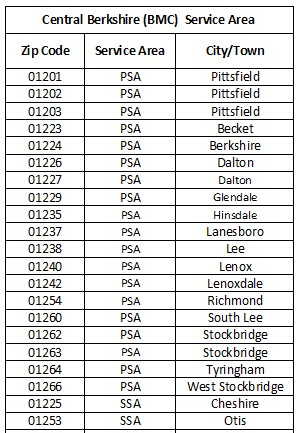 FY20FY21FY22Unique Patients 146,286134,592132,669GenderFY20 NumberFY20 PercentFY21 NumberFY21 PercentFY22 NumberFY22 PercentMale64,74544.26%62,27946.27%61,43049.30%Female81,50355.26%71,97653.48%71,04753.55%Other/Unspecified380.03%3370.25%1920.14%Total 146,286100.00%134,592100.00%132,669100.00%AgeFY20 NumberFY20 PercentFY21 NumberFY21 PercentFY22 NumberFY22 Percent0-1816,80211.49%20,77615.44%20,87115.73%19-4947,22232.28%46,47334.53%44,48833.53%50-6436,54624.98%30,52422.68%29,51622.25%65+45,68631.23%36,81927.35%37,79428.49%Total 146,286100.00%134,592100.00%132,669100.00%RaceFY20 NumberFY20 PercentFY21 NumberFY21 PercentFY22 NumberFY22  PercentAmerican Indian/Alaska Native1950.13%1870.13%1900.14%Asian1,3250.91%1,4291.06%1,4181.07%Black/African American5,2003.55%5,0103.72%5,2213.94%Native Hawaiian/Pacific Islander260.02%320.02%280.02%White/Caucasian128,83688.07%114,24384.88%112,11384.51%Other3,7682.58%4,0072.98%4,0153.03%Refused/Unknown 6,9364.74%9,6847.20%9,6847.30%Total 146,286100.00%134,592100.00%132,669100.00%Hispanic Ethnicity4,8953.35%4,8643.61%5,0183.78%Service AreaFY20 NumberFY20 PercentFY21 NumberFY21 PercentFY22 NumberFY22 PercentNorthern Berkshire PSA32,38422.14%29,11921.63%29,29822.09%Central Berkshire PSA77,37852.89%67,32150.02%67,88051.16%Southern Berkshire PSA16,19011.07%16,31212.12%15,49611.68%PSA Sub-total125,95286.10%112,75283.77%112,67484.93%All Other20,33413.90%21,84016.23%19,99515.07%Payer MixFY20 NumberFY20 PercentFY21 NumberFY21 PercentFY22 NumberFY22 PercentPublic/Medicaid/Medicaid MC20,61114.09%22,69816.86%26,32119.84%Medicare/Medicare MC/Advantage47,34932.37%36,65527.23%37,79328.49%Private/Commercial/HMO68,48646.82%68,84751.15%63,55147.90%Health Safety Net (HSN)5330.36%4380.33%3840.29%Other (self-pay/workers’ comp/VA)9,3076.36%5,9544.42%4,6203.48%Contract TypeFY20 NumberFY20  PercentFY21 Number FY21 PercentFY22 NumberFY22 PercentMedicare14,2469.74%18,60513.82%19,26014.52%Medicaid14,75610.09%15,91411.82%17,24813.00%Commercial 9380.64%1,1398.46%1,4201.07%FY20FY21FY22All Payer1.471.511.58Medicare1.611.651.73Disease PrevalenceFY20 NumberFY20 PercentFY21 NumberFY21 PercentFY22 NumberFY22 PercentHypertension31,20521.13%30,74622.84%31,27323.57%Mental Health19,55013.36%19,52314.51%23,45917.68%Diabetes13,1248.97%12,6119.37%12,6629.54%Cancer10,5857.22%10,3867.72%10,7558.11%Respiratory Disease9,7636.67%9,0316.71%10,0597.58%Substance Use7,9975.47%7,3565.47%8,1726.16%Coronary Artery Disease 7,9515.44%7,8135.80%8,3216.27%Kidney Disease/Failure5,3123.63%5,2723.92%5,4274.09%Chronic Obstructive Pulmonary Disease 4,8533.32%4,5383.37%4,4963.39%Heart Failure3,9892.72%3,9782.96%3,9753.00%Number of Acute Care VisitsFY20FY21FY222,2793,8273,890GenderFY20 NumberFY20 PercentFY21 NumberFY21  PercentFY22 NumberFY22 PercentMale1,16149.06%1,79046.77%1,83247.10%Female1,11850.94%2,03753.23%2,05852.90%Other/Unspecified00.00%00.00%00.00%Total 2,279100.00%3,827100.00%3,890100.00%AgeFY20  NumberFY20 PercentFY21 NumberFY21 PercentFY22 NumberFY22 Percent0-18441.93%541.41%731.88%19-4945820.09%1,20331.44%1,19530.72%50-6450722.25%80320.98%82221.13%65+1,27055.73%1,76746.17%1,80046.27%Total 2,279100.00%3,827100.00%3,890100.00%RaceFY20 NumberFY20 PercentFY21 NumberFY21 PercentFY22 NumberFY22 PercentBlack/African American522.38%1102.87%1223.14%White/Caucasian2,09896.19%3,63494.96%3,68494.70%Other311.42%832.17%842.16%Total 2,181100.00%3,827100.00%3,890100.00%Hispanic Ethnicity451.97%601.57%761.95%Service AreaFY20 NumberFY20 PercentFY21 NumberFY21 PercentFY22 NumberFY22 PercentNorthern Berkshire PSA1,84784.69%3,67596.03%3,75696.56%North County SSA33415.31%1523.97%1343.44%PSA Sub-total2,279100.00%3,827100.00%3,890100.00%Payer MixFY20 NumberFY20 PercentFY21 NumberFY21 PercentFY22 NumberFY22 PercentPublic/Medicaid/Medicaid MC36015.80%66117.27%66717.15%Medicare/Medicare MC/Advantage1,42062.31%1,95050.95%1,96150.41%Private/Commercial/HMO44719.61%1,10328.82%1,14429.41%Other (self-pay/workers’ comp/VA, HSN)521.84%1132.36%1282.54%FY20FY21FY22All Payer1.461.511.58Medicare1.571.611.68Average Length of Stay (days)FY20FY21FY22Observation1.571.552.01Inpatient4.704.965.07Total3.853.924.13Level of Acute CareFY20 NumberFY20 PercentFY21 NumberFY21 PercentFY22 NumberFY22 PercentObservation Care61827.12%98125.61%98125.22%Inpatient Care 1,66172.88%2,84674.39%2,90974.78%Total Acute Care 2,279100.00%3,827100.00%3,890100.00%DiagnosisFY20 NumberFY20 PercentFY21 NumberFY21 PercentFY22 NumberFY22 PercentSepsis2099.17%2165.64%2566.58%Heart Failure1305.18%1874.89%1443.70%Pneumonia893.91%521.36%932.39%Alcohol Related803.51%1403.66%1403.60%Total Joint (Knee or Hip)632.76%561.46%380.98%Kidney Failure572.50%671.75%521.34%Chest Pain321.40%491.28%380.98%Syncope and Collapse311.36%300.78%330.85%Transient cerebral ischemic attack311.36%300.78%250.64%COPD241.05%310.81%360.93%COVID-19130.57%822.14%1263.24%Urinary Tract Infection140.61%240.62%421.08%FY20FY21FY22Unique Patients 36,80635,18235,246GenderFY20 NumberFY20 PercentFY21 NumberFY21 PercentFY22 NumberFY22 PercentMale16,32844.36%16,26046.22%16,24846.10%Female/Other20,47855.64%18,92252.68%18,99853.90%Total 36,806100.00%35,182100.00%35,246100.00%AgeFY20 NumberFY20 PercentFY21 NumberFY21 PercentFY22 NumberFY22 Percent0-184,46112.12%4,80213.65%5,02514.25%19-4912,93535.14%12,99436.93%12,77436.24%50-648,91724.23%8,32523.66%8,08922.95%65+10,49328.51%9,06125.75%9,35826.56%Total 36,806100.00%35,182100.00%35,246100.00%RaceFY20 NumberFY20 PercentFY21 NumberFY21 PercentFY22 NumberFY22 PercentAmerican Indian/Alaska Native450.12%470.13%480.14%Asian3070.83%3661.04%3871.10%Black/African American8992.44%9202.61%9262.63%White/Caucasian33,77991.77%31,62189.88%31,38989.06%Other4941.34%5561.58%5741.63%Refused/Unknown 1,2833.49%1,6724.75%1,9225.45%Total 36,807100.00%35,182100.00%35,246100.00%Hispanic Ethnicity6521.77%7042.11%7402.10%Payer MixFY20 NumberFY20 PercentFY21 NumberFY21 PercentFY22 NumberFY22 PercentPublic/Medicaid/Medicaid MC627817.05%6,04717.19%7,21920.48%Medicare/Medicare MC/Advantage997827.11%9,63027.37%9,87528.03%Private/Commercial/HMO19,67053.45%18,60852.89%17,15948.68%Health Safety Net (HSN)1200.33%1150.33%1110.31%Other (self-pay/workers’ comp/VA)7602.06%7822.22%8822.50%FY20FY21FY22Number of SEF Transfer – BMC 1,1961,1921,285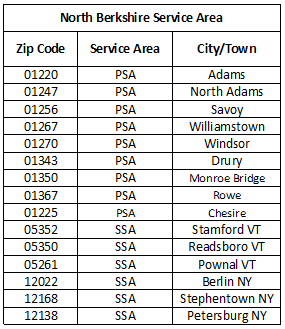 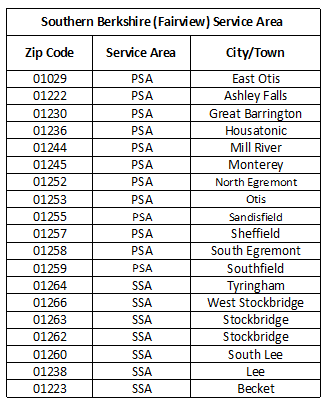 